SMLOUVA O VYUŽÍVÁNÍ SLUŽBY ČSOB CEB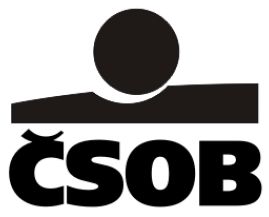 Československá obchodní banka, a. s.sídlo: Radlická 333/150, 150 57 Praha 5; IČO: 00001350zapsaná v obchodním rejstříku vedeném Městským soudem v Praze, oddíl B: XXXVI, vložka 46za ČSOB:	Jana Vargová, Firemní bankéř - Ipobočka:	FIB Zlín - Dlouháadresa pobočky:        Dlouhá 136, 76001  Zlín, Česká republika(dále jen "ČSOB") aobchodní firma / název sídloIČO/ZEČO registrace u(dále jen "Majitel služby") za Majitele služby:jméno, příjmení, titul	Mgr. Michal Molek - statutární zástupceuzavírají v souladu se zákonem č. 89/2012 Sb., občanský zákoník v platném znění, zákonem
č. 284/2009 Sb., o platebním styku v platném znění (dále jen "ZoPS") a s odkazem na zákon
č. 297/2016 Sb., o službách vytvářejících důvěru pro elektronické transakce a Nařízením
Evropského parlamentu a Rady (EU) č. 910/2014 o elektronické identifikaci a službách vytvářejících
důvěru pro elektronické transakce na vnitřním trhu a o zrušení směrnice 1999/93/ES tutoSmlouvu o využívání služby ČSOB CEB č. 42724563 - 1(dále jen "Smlouva CEB").Předmět Smlouvy CEBPředmětem Smlouvy CEB je využívání služby ČSOB CEB (dále jen "Služba CEB") Majitelem služby za podmínek uvedených ve Smlouvě CEB a obchodních podmínkách uvedených v článku IV odst. 4 Smlouvy CEB.Specifikace Služby CEB je uvedena v Obchodních podmínkách pro poskytování služby ČSOB CEB (dále jen "Podmínky CEB").Majitel služby sjednává s ČSOB pro Službu CEB Obchodní balíček/ky:CEBSpráva službyVirtuální pobočkaPrávní jednání ve Službě CEBSlužba CEB - Virtuální pobočka CEBOprávněné osoby ve Virtuální pobočce CEB jsou osoby s oprávněním Jednání ze zákona/statutární orgán.Služba CEB - Elektronické bankovnictví CEBMajitel služby zmocňuje/pověřuje osobu/y uvedenou/é ve Zmocnění - seznam osob (příloha Smlouvy CEB) k právnímujednání za Majitele služby prostřednictvím Služby CEB v rozsahu uvedeném ve Zmocnění - seznam osob (přílohaSmlouvy CEB), v Seznamu účtů a nastavení Služby ČSOB CEB (příloha Smlouvy CEB) a níže, a to:k nakládání s peněžními prostředky na učtu/účtech uvedeného/ných v Seznamu účtů a nastavení služby ČSOB CEB (dále jen "Účty") prostřednictvím Služby CEB,ke změně frekvence výpisu z Účtů v elektronické podobě a jeho formátu prostřednictvím Služby CEB,k nahlížení na výpisy z Účtů v elektronické podobě zpřístupněné ČSOB prostřednictvím Služby CEB,k vytváření a úpravě vzorů příkazů k převodu, které mohou využívat všechny fyzické osoby uvedené ve Zmocnění - seznam osob (příloha Smlouvy CEB),ke správě platebních karet (tj. zejm. změně limitu, změně nastavení plateb pro internet, blokace/odblokace karty, náhradní vydání) vydaných k Účtům prostřednictvím služby CEB,k nahlížení na výpisy z karetních transakcí karet vydaných k Účtům v elektronické podobě zpřístupněné ve Službě CEB,dále jen "Oprávnění k platebnímu styku"ke změně rozsahu právního jednání, ke kterému byla zmocněná/pověřená fyzická osoba Majitelem služby dle tohoto článku II odst. 2 písm. a) až f) Smlouvy CEB,k odvolání zmocnění uděleného Majitelem služby fyzické osobě dle tohoto článku II odst. 2 písm. a) až f) Smlouvy CEB,dále jen "Oprávnění ke správě služby"Oprávnění uvedená v článku II odst. 1 a 2 jsou definována v Podmínkách CEB a smluvní strany je nazývají takto a používají tyto termíny ve Zmocnění - seznam osob (příloha Smlouvy CEB):"Oprávnění k právnímu jednání" je právní jednání specifikované v článku II odst. 1 Smlouvy CEB"Oprávnění k platebnímu styku" je právní jednání specifikované v článku II odst. 2 písm. a) až f) Smlouvy CEB"Omezené oprávnění k platebnímu styku" je právní jednání specifikované v článku II odst. 2 písm. písm. a), c), f) a g) Smlouvy CEB"Oprávnění k nahlížení na účty" je právní jednání specifikované v článku II odst. 2 písm. písm. c) a f) Smlouvy CEB"Oprávnění ke správě služby" je právní jednání specifikované v článku II odst. 2 písm. h), i) Smlouvy CEB"Oprávnění k nahlížení na úvěrové limity" je právní jednání specifikované v článku II odst. 2 písm. j) Smlouvy CEBOprávnění k uzavírání FX obchodů je definované v Podmínkách CEB a osoba, které Majitel služby udělil toto oprávnění, je uvedená ve Zmocnění - seznam osob (příloha Smlouvy CEB).Oprávnění ke konfirmování FM je definované v Podmínkách CEB a osoba, které Majitel služby udělil toto oprávnění, je uvedená ve Zmocnění - seznam osob (příloha Smlouvy CEB).Osoby zmocněné/pověřené Majitelem služby dle článku II odst. 1 a 2 Smlouvy CEB a osoby, kterým Majitel služby udělil Oprávnění k uzavírání FX obchodů a Oprávnění ke konfirmování FM obchodů uvedené výše v článku 2 odst. 3 Smlouvy CEB, smluvní strany nazývají "Oprávněné osoby".Majitel služby výslovně souhlasí s tím:že, Oprávněné osoby zmocněné Majitelem služby k právnímu jednání dle článku II odst. 2 Smlouvy CEB mají přístup v rozsahu jejich zmocnění ke všem informacím o Účtech, které Služba CEB poskytujeaby ČSOB zpřístupnila Majiteli služby, Oprávněným osobám zmocněným Majitelem služby dle článku II odst. 2 písm. c) Smlouvy CEB v rozsahu jejich zmocnění výpisy z účtu v elektronické podobě prostřednictvím Služby CEB,že Majitel služby, Oprávněné osoby zmocněné Majitelem služby dle článku II odst. 2 písm. b) Smlouvy CEB v rozsahu jejich zmocnění je/jsou oprávněn/i měnit frekvenci výpisu z účtu v elektronické podobě a jeho formát prostřednictvím Služby CEBaby ČSOB uzavřela s Oprávněnými osobami zmocněnými Majitelem služby dle článku II Smlouvy CEB Dohodu o aktivaci služby ČSOB CEB, jejíž součástí jsou obchodní podmínky uvedené v článku IV odst. 4 Smlouvy CEB (dále jen „Dohoda CEB“) a Dohodu o ČSOB identitě, jejíž součástí jsou Obchodní podmínky pro ČSOB identitu.Majitel služby je oprávněn dát ČSOB písemný pokyn ke změně či zrušení oprávnění Oprávněné osoby a ČSOB se zavazuje tuto dispozici neprodleně provést.ČSOB a Majitel služby sjednávají následující způsob autentizace Oprávněné osoby ve Službě CEB:Uživatelské jméno a hesloDigitální certifikátUživatelské jméno a heslo + Smart klíčDatum a čas tisku: 12.03.2018 15:50	strana 2 ze 4Československá obchodní banka, a. s.Radlická 333/150, 150 57 Praha 5; IČO: 00001350zapsaná v obchodním rejstříku vedeném Městským soudem v Praze, oddíl B: XXXVI, vložka 46Smart klíč pro mobilní aplikaceČSOB a Majitel služby sjednávají následující způsob autorizace platebních transakcí:Digitální certifikátSmart klíčPoplatkyMajitel služby si je vědom a souhlasí s tím, že si ČSOB účtuje za bankovní služby poplatky dle příslušného sazebníku ČSOB (dále jen "Sazebník"), pokud smluvní strany nesjednají jinak. Majitel služby prohlašuje, že se seznámil s příslušnou částí Sazebníku, ve které jsou poplatky za bankovní služby a jejich výše uvedeny a zavazuje se tyto poplatky platit.Poplatky související se Službou CEB účtované Majiteli služby je ČSOB oprávněna inkasovat z účtu č. 101039676/0300.V případě, že účet, ze kterého ČSOB inkasuje poplatky související se Službou CEB Majiteli služby, bude zrušen nebo zablokován, nebo na něm nebude dostatek peněžních prostředků k úhradě poplatku, Majitel služby výslovně souhlasí s tím, aby ČSOB inkasovala tyto poplatky z jakéhokoliv jiného Účtu Majitele služby vedeného u ČSOB.Závěrečná ustanoveníSmlouvu CEB lze měnit pouze po dohodě smluvních stran písemnou formou.Smluvní strany sjednávají, že Majitel služby je oprávněn měnit přílohu Smlouvy CEB - Zmocnění k právnímu jednání, Seznam účtů a nastavení Služby ČSOB CEB a Zmocnění - seznam osob jednostranným právním jednáním v písemné formě.Smlouva CEB se uzavírá na dobu neurčitou. Obě smluvní strany jsou oprávněny Smlouvu CEB vypovědět bez uvedení důvodů. Majitel služby je oprávněn vypovědět smlouvu písemně s účinností okamžikem doručení výpovědi ČSOB. V případě výpovědi dané ČSOB zaniká Smlouva CEB uplynutím výpovědní doby, která je dva měsíce a počíná běžet prvním dnem kalendářního měsíce následujícího po doručení výpovědi.Smluvní strany sjednávají, že součástí Smlouvy CEB jsou dále:Obchodní podmínky pro poskytování služby ČSOB CEB ze dne 1. 1. 2018Obchodní podmínky pro ČSOB identitu ze dne 5. 4. 2017a dle typu majitele účtu:Obchodní podmínky pro účty a platby pro korporace a instituce ze dne 1. 12. 2017Předsmluvní informace a Obchodní podmínky pro účty a platby pro právnické osoby a fyzické osoby - podnikatele ze dne 1. 12. 2017(dále jen Podmínky)Majitel služby si je vědom toho, že vzhledem k výše uvedenému ujednání jsou smluvní strany vázány nejen touto Smlouvou CEB, ale mají rovněž práva a povinnosti obsažené v Podmínkách, a že nesplnění povinnosti vyplývající z Podmínek má stejné důsledky jako nesplnění povinností vyplývající z této Smlouvy CEB, která na ně odkazuje. Odchylná ustanovení Smlouvy CEB mají přednost před zněním uvedených Podmínek. V případě rozporu mezi ustanoveními uvedenými v jednotlivých Podmínkách mají přednost vždy ty Podmínky, které jsou v předcházejícím bodě uvedeny dříve.ČSOB je oprávněna navrhnout změnu Podmínek CEB. Informace o navrhovaných změnách ČSOB poskytne prostřednictvím Služby CEB nebo výpisem z účtu nejméně dva měsíce před navrženým dnem účinnosti; tento návrh rovněž vyvěsí na www.csob.cz. Pokud Majitel služby písemně neodmítne návrh nejpozději v poslední pracovní den před navrhovaným dnem účinnosti, platí, že Majitel služby navrhovanou změnu jako celek přijal. Pokud Majitel služby písemně odmítne návrh na změnu, má právo s okamžitou účinností a bezúplatně vypovědět Smlouvu CEB. Výpověď Majitele služby musí doručit ČSOB nejpozději pracovní den přede dnem, kdy má navrhovaná změna nabýt účinnosti. O důsledcích spojených s návrhem změny Podmínek CEB a o právu návrh odmítnout a vypovědět Smlouvu CEB bude ČSOB vždy v návrhu na změnu informovat.Stejným způsobem je ČSOB oprávněna měnit jednotlivé položky Sazebníku.Majitel služby potvrzuje podpisem Smlouvy CEB, že byl s Podmínkami uvedenými v článku IV odst. 4 Smlouvy CEB seznámen, souhlasí s jejich obsahem a zavazuje se je dodržovat, a že mu byly před uzavřením Smlouvy CEB poskytnuty informace dle ZoPS.Pojmy uvedené ve Smlouvě CEB (s velkým počátečním písmenem) jsou definované v Podmínkách CEB.Smlouva CEB je vyhotovena ve dvou stejnopisech, z nichž jeden obdrží Majitel služby a jeden ČSOB.Přílohy:Seznam účtů a nastavení Služby ČSOB CEB Zmocnění - seznam osobZa Majitele služby Základní škola Vsetín, Sychrov 97, příspěvková organizaceMgr. Michal Molek statutární  zástupce